ПРАВИТЕЛЬСТВО РЕСПУБЛИКИ ТЫВА
ПОСТАНОВЛЕНИЕТЫВА РЕСПУБЛИКАНЫӉ ЧАЗАА
ДОКТААЛот 8 декабря 2021 г. № 668г. КызылО мерах по регулированию численности волков на территории Республики Тыва на 2022-2024 годыВ соответствии со статьями 6 и 27 Федерального закона от 24 апреля 1995 г.       № 52-ФЗ «О животном мире», статьями 16 и 48 Федерального закона от 24 июля     2009 г. № 209-ФЗ «Об охоте и о сохранении охотничьих ресурсов и о внесении изменений в отдельные законодательные акты Российской Федерации», пунктом 9.6               Положения о Государственном комитете по охране объектов животного мира Республики Тыва, утвержденного постановлением Правительства Республики Тыва от 18 октября 2021 г. № 556, Правительство Республики Тыва ПОСТАНОВЛЯЕТ:1. Утвердить:план мероприятий по регулированию численности волков на территории Республики Тыва на 2022-2024 годы согласно приложению № 1 к настоящему постановлению;план добычи волков на территории Республики Тыва на 2022-2024 годы согласно приложению № 2 к настоящему постановлению;Порядок выплаты денежного вознаграждения за добычу волка на территории Республики Тыва согласно приложению № 3 к настоящему постановлению.2. Размер вознаграждения устанавливается дифференцировано, в зависимости от принадлежности добытой особи волка к одной из следующих возрастных групп, текущего года добычи:взрослая особь – 8,0 тыс. рублей;волчонок (возраст до 6 месяцев) – 4,0 тыс. рублей.3. Финансирование мероприятий по борьбе с волками осуществляется за счет средств республиканского бюджета Республики Тыва в соответствии с ежегодным планом их добычи. Основанием для финансирования является высокий показатель численности волков, наносящих значительный ущерб сельскому и охотничьему хозяйствам республики.4. Государственному комитету по охране объектов животного мира Республики Тыва:а) принять практические меры по регулированию численности волков в период с 1 января 2022 г. по 31 декабря 2024 г. независимо от пола и возраста всеми разрешенными способами добычи и орудиями охоты;б) принять меры по обеспечению деятельности в части оснащения необходимыми транспортными средствами и оборудованием для эффективного осуществления полномочий по регулированию численности волков;в) ежемесячно, до 10-го числа месяца, следующего за отчетным, представлять в Правительство Республики Тыва и Министерство финансов Республики Тыва отчет о количестве добытых волков и объеме денежных средств, выплаченных охотникам в качестве вознаграждения.5. Рекомендовать администрациям муниципальных районов республики разработать дополнительные меры поощрения охотников, добывающих волков, в целях повышения их материальной заинтересованности.6. Признать утратившими силу с 1 января 2022 г.:постановление Правительства Республики Тыва от 14 ноября 2007 г. № 1013 «О мерах по регулированию численности волков и утверждении порядка выплаты вознаграждений за уничтожение волков на территории Республики Тыва на 2007-2008 годы»;постановление Правительства Республики Тыва от 19 ноября 2015 г. № 529             «О мерах по регулированию численности волков на территории Республики Тыва на 2016-2018 годы»;постановление Правительства Республики Тыва от 22 апреля 2016 г. № 133             «О внесении изменений в порядок выплаты денежного вознаграждения, приема шкур добытых на территории Республики Тыва волков у охотников и их уничтожения»;постановление Правительства Республики Тыва от 19 апреля 2019 г. № 196              «О мерах по регулированию численности волков на территории Республики Тыва на 2019-2021 годы»;постановление Правительства Республики Тыва от 26 февраля 2021 г. № 85      «О внесении изменений в постановление Правительства Республики Тыва от 19 апреля 2019 г. № 196»;постановление Правительства Республики Тыва от 26 апреля 2021 г. № 201             «О внесении изменения в пункт 3 Порядка выплаты денежного вознаграждения, приема и передачи шкур добытых волков у охотников на территории Республики Тыва»;постановление Правительства Республики Тыва от 12 августа 2021 г. № 424     «О внесении изменения в пункт 9 Порядка выплаты денежного вознаграждения, приема и передачи шкур добытых волков у охотников на территории Республики Тыва».7. Контроль за исполнением настоящего постановления возложить на Государственный комитет по охране объектов животного мира Республики Тыва.8. Разместить настоящее постановление на «Официальном интернет-портале правовой информации» (www.pravo.gov.ru) и официальном сайте Республики Тыва в информационно-телекоммуникационной сети «Интернет».9. Настоящее постановление вступает в силу с 1 января 2022 г.Глава Республики Тыва                                                                                      В. Ховалыг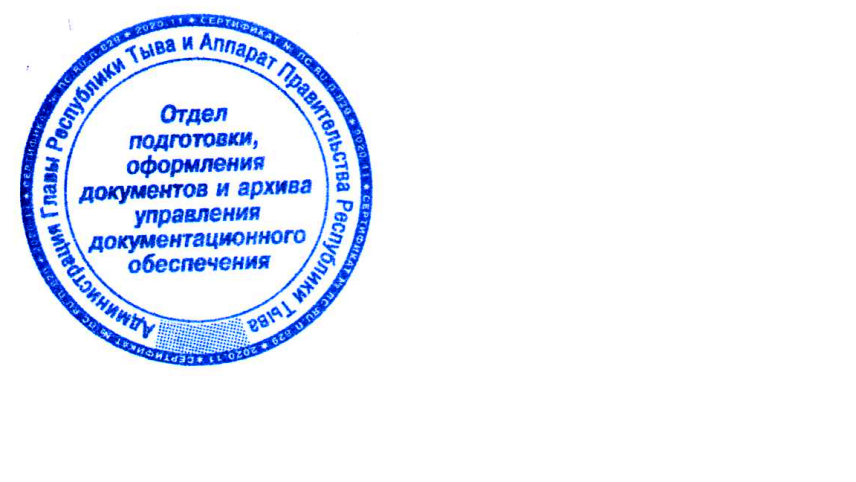 Приложение № 1к постановлению ПравительстваРеспублики Тыва    от 8 декабря 2021 г. № 668П Л А Нмероприятий по регулированию численности волковна территории Республики Тыва на 2022-2024 годыПриложение № 2к постановлению ПравительстваРеспублики Тыва       от 8 декабря 2021 г. № 668П Л А Ндобычи волков на территорииРеспублики Тыва на 2022-2024 годыПриложение № 3к постановлению ПравительстваРеспублики Тыва                 от 8 декабря 2021 г. № 668П О Р Я Д О Квыплаты денежного вознаграждения за добычу волка на территории Республики Тыва1. Настоящий Порядок регламентирует процедуру выплаты денежного вознаграждения за добычу волка на территории Республики Тыва.2. Выплата денежных средств за добычу волка производится Государственным комитетом по охране объектов животного мира Республики Тыва (далее – Госкомохотнадзор РТ) в пределах средств, предусмотренных на эти цели в республиканском бюджете Республики Тыва на соответствующий финансовый год.Муниципальным образованиям Республики Тыва рекомендуется выплачивать дополнительное вознаграждение за добычу волков в порядке, определяемом органами местного самоуправления.Выплата вознаграждения осуществляется на основании заявления охотника (далее – заявитель) о выплате денежного вознаграждения за добычу волка по форме согласно приложению № 1 к настоящему Порядку (далее – заявление) и акта на выплату вознаграждения за добытых волков по форме согласно приложению № 2 к настоящему Порядку.3. Для получения выплаты денежного вознаграждения за добытого волка охотник представляет:а) шкуру волка, которая должна быть невыделанной, вытянутой по форме, законсервированной пресно-сухим способом;б) заявление установленного образца (приложение № 1 к настоящему Порядку);в) охотничий билет единого федерального образца;г) разрешение на добычу волка;д) паспорт гражданина Российской Федерации;е) копия свидетельства о постановке на учет в налоговом органе физического лица по месту жительства на территории Российской Федерации (ИНН);ж) личный расчетный (лицевой) счет охотника-волчатника, с указанием реквизитов отделения банка.4. Лица, относящиеся к коренным малочисленным народам Севера, ведущие традиционный образ жизни и осуществляющие традиционную хозяйственную деятельность, могут осуществлять добычу волка без соответствующего разрешения в соответствии со статьей 19 Федерального закона от 24 июля 2009 г. № 209-ФЗ «Об охоте и сохранении охотничьих ресурсов и о внесении изменений в отдельные законодательные акты Российской Федерации».5. Ответственный специалист Госкомохотнадзора РТ:- осматривает представленную шкуру волка;- проверяет полноту представленных заявителем документов;- оформляет охотнику квитанцию установленного образца;- ведет журнал учета добытых волков, в котором указываются сведения об охотнике (ФИО, данные паспорта гражданина, место жительства, подпись), о добытом волке (пол, возраст, дата, способ, место добычи);- составляет акт на выплату вознаграждения за добытых волков (приложение № 2 к настоящему Порядку);- ежемесячно, до 10-го числа месяца, следующего за отчетным, представляет в Министерство финансов Республики Тыва отчет о расходовании средств на выплаты вознаграждения охотников за добытых волков.6. Руководитель (председатель) Госкомохотнадзора РТ, либо лицо, его замещающее, в течение 10 рабочих дней со дня представления охотником в Госкомохотнадзор РТ документов, указанных в пункте 3 настоящего Порядка, принимает решение о выплате вознаграждения за добытого волка или об отказе в выплате вознаграждения.О принятом решении Госкомохотнадзор РТ информирует заявителя в течение 5 рабочих дней со дня его принятия любым доступным способом.7. Отказ в назначении выплаты денежного вознаграждения за добычу волков выносится в следующих случаях:а) неполнота или недостоверность представленных заявителем документов, предусмотренных пунктом 3 настоящего Порядка;б) добытое животное относится к иной видовой принадлежности;в) предоставлены только отдельные части шкуры волка;г) от шкуры волка отделена голова и (или) часть шкуры в 5-ти см от основания хвоста, и (или) нижняя челюсть;д) шкура представлена в состоянии, в котором невозможно определить ее видовую принадлежность;е) на представленной шкуре волка имеются ранения или повреждения, свидетельствующие о том, что животное добыто с нарушением установленных законодательством Российской Федерации ограничений и запретов к способам и орудиям охоты;ж) в заявлении указаны недостоверные данные и (или) они противоречат сведениям, полученным при осмотре шкуры волка;з) заявителю не выдавалось разрешение на право добычи волка.8. Выплата вознаграждения за добытых волков заявителю осуществляется в течение 10 рабочих дней с момента поступления целевых финансовых средств на счет Госкомохотнадзора РТ.9.  С целью предотвращения вторичного оборота шкур волков принятые шкуры подлежат клеймлению путем пробивания отверстия на расстоянии 5 см от основания хвоста и на нижней челюсти диаметром 1 см. Клеймение шкур осуществляется ответственным должностным лицом Госкомохотнадзора РТ.10. После проверки документов, указанных в пункте 3 настоящего Порядка, и осуществления ответственным лицом Госкомохотнадзора РТ клеймления шкуры представленные шкуры возвращаются охотнику.11. Должностные лица, нарушившие настоящий Порядок, несут ответственность, предусмотренную действующим законодательством.12. Граждане (охотники), получившие денежные средства с нарушением настоящего Порядка, несут ответственность, предусмотренную действующим законодательством.____________Приложение № 1к Порядку выплаты денежноговознаграждения за добычу волкана территории Республики ТываФормаВ Комиссию по выплате вознаграждений за добытых волков от _________________________________ (Ф.И.О.)___________________________________ (число, месяц, год рождения)Паспортные данные _________________ ___________________________________ ИНН ______________________________ Расч/счет___________________________Реквизиты банка ____________________ __________________________________ Адрес _____________________________ ___________________________________ ЗАЯВЛЕНИЕна выплату вознаграждения за добытых волковМною,_____________________________________________________________(Ф.И.О. охотника)с _________ по __________ 20__ г. согласно разрешению на добычу волка в целях регулирования численности (разрешение № ____ от ___________________________)_________________________________________________________ было истреблено:(указывается способ добычи: отстрел, самоловы)волков _____________ (___________) гол.,из них:волчат ___________ (___________) гол.взрослых волков______ _(___________) гол.Шкуры волков в количестве _______ (__________________) шт. ______________ добытых в _______________________________________________ (указывается место добычи)представлены в Комиссию.Прошу выплатить мне установленное вознаграждение за добытых волков.Документы, подтверждающие добычу волков, прилагаю:1. Акт на выплату вознаграждения за добытых волков на _______ листах.«__» _____________ 20__ г.                                                              __________________(подпись) Приложение № 2к Порядку выплаты денежноговознаграждения за добычу волкана территории Республики ТываФормаА К Тна выплату вознаграждения за добытых волков_______________                                                                     «___» __________ 20__ год(место составления)Мы, нижеподписавшиеся, _____________________________________________(члены Комиссии с указанием________________________________________________________________________занимаемой должности)_____________________________________________________________________________________________________________________________________________________________,составили настоящий акт о том, что с ____________ по ______________ 201__ г.________________________________________________________________________(Ф.И.О. охотника)в местности ______________________________________________________________(указать место добычи волков,________________________________________________________________________территорию охотничьего хозяйства, охотничьих угодий общего пользования)способом добычи_____________________________________________ было добыто:волков _____________ (___________) гол.,из них:волчат ___________ (___________) гол.взрослых волков______ _(___________) гол.Комиссия считает целесообразным выплатить ___________________________________________________________________________________________________(Ф.И.О. охотника)вознаграждение в сумме ____________ (_________________________) рублей 00 копеек.К акту прилагается заявление охотника (установленного образца) и предъявлены шкуры волков.Акт составлен в 2 экземплярах, по одному экземпляру для Государственного комитета по охране объектов животного мира Республики Тыва и для охотника.Подписи членов Комиссии:____________________ _______________________                (подпись)                                    (Ф.И.О.)____________________ _______________________                (подпись)                                    (Ф.И.О.)____________________ _______________________                (подпись)                                    (Ф.И.О.)____________________ _______________________                (подпись)                                    (Ф.И.О.)____________________ _______________________                (подпись)                                    (Ф.И.О.)Наименование мероприятийСрокиисполненияОтветственные за исполнение1. Проведение учета численности и распространения волков в республике в ходе зимнего маршрутного учета численности объектов животного мира, а также определение количества волков по кожуунам республики  и приоритетных мероприятий по уничтожению хищников в местах их популяцииежегодно,   
январь -мартГосударственный комитет по охране объектов животного мира Республики Тыва, ГКУ «Дирекция по особо охраняемым природным территориям Республики Тыва», РГБУ «Природный парк «Тыва», ФГБУ «Государственный природный заповедник «Азас» (по согласованию), ФГБУ «Государственный природный биосферный заповедник «Убсунурская котловина» (по согласованию), охотпользователи  (по согласованию)2. Проведение учета действующих бригад по уничтожению волков в кожуунах республики, укрепление их состава опытными охотниками, обеспечение орудиями лова, транспортными средствами, горюче-смазочными материаламиежегодно,   
январь - февральГосударственный комитет по охране объектов животного мира Республики Тыва, Министерство сельского хозяйства и продовольствия Республики Тыва,        
администрации кожуунов (по согласованию)     3. Проведение семинаров по организации борьбы с волками, а также обучению охотников способам добычи волков, в том числе с выездом на чабанские стоянкипостоянно,  
(по отдельному плану)Государственный комитет по охране объектов животного мира Республики Тыва4. Планирование в бюджетах муниципальных районов республики выделения финансовых средств на борьбу с волками, в том числе на выплату дополнительного вознаграждения за уничтожение волковежегодноадминистрации кожуунов  (по согласованию)5. Организация работы по добыче волков на особо охраняемых природных территориях  республиканского значения и в охранных зонах заповедников. Привлечение к работе по борьбе с волками специалистов природоохранных организаций и лесных хозяйствпостоянноГосударственный комитет по охране объектов животного мира Республики Тыва, ГКУ «Дирекция по особо охраняемым природным территориям Республики Тыва», РГБУ «Природный парк «Тыва», ФГБУ «Государственный природный заповедник «Азас» (по согласованию), ФГБУ «Государственный природный биосферный заповедник «Убсунурская котловина» (по согласованию)6. Проведение работы среди животноводов, в коллективах сельскохозяйственных предприятий  всех форм собственности по принятию дополнительных профилактических мер по борьбе с волками, укреплению и защите помещений для содержания скота от проникновения волков, усилению охраны сельскохозяйственных животных на выпасах, а также по разъяснению необходимости участия в мероприятиях по уничтожению волков  и материальному поощрению охотников-волчатников, в том числе в натуральной формепостоянноМинистерство сельского хозяйства и продовольствия Республики Тыва, администрации кожуунов (по согласованию)     
7. Систематизация учета экономического ущерба, наносимого волками сельскому хозяйству; ежемесячное представление сведений о зарегистрированном ущербе в Правительство Республики Тыва и Государственный комитет по охране объектов животного мира Республики Тывапостоянно  
Министерство сельского хозяйства и продовольствия Республики Тыва,  администрации кожуунов  (по согласованию8. Проведение разъяснительной работы в средствах массовой информации о необходимости сокращения численности волков на территории республики и популяризации охоты на волка, информирование населения о принимаемых мерах и результатах борьбы с волкамипостоянноГосударственный комитет по охране объектов животного мира Республики Тыва, Министерство сельского хозяйства и продовольствия Республики Тыва, администрации кожуунов (по согласованию)Наименование охотничьих угодийПлощадь охот. угодий (тыс. га)Численность в 2021 году (особей)План добычи (особей в год)1. Общедоступные охотничьи угодья Бай-Тайгинского кожууна391,856122. Общедоступные охотничьи угодья Барун-Хемчикского кожууна505,5105233. Общедоступные охотничьи угодья Дзун-Хемчикского кожууна588,460134. Общедоступные охотничьи угодья Каа-Хемского кожууна1782,8211464.1. Закрепленные охотничьи угодья ООО «Енисейская промысловая компания»97,31134.2. Закрепленные охотничьи угодья ООО «Охотопромысловое хозяйство «Сээрбек»76,5924.3. Закрепленные охотничьи угодья ООО «Охотничье промысловое хозяйство «Унжей»132,21534.4. Закрепленные охотничьи угодья ИП Пермяков А.И.136,51645. Общедоступные охотничьи угодья Кызылского кожууна668,864146. Общедоступные охотничьи угодья Монгун-Тайгинского кожууна299,051117. Общедоступные охотничьи угодья Овюрского кожууна318,855128. Общедоступные охотничьи угодья Пий-Хемского кожууна477,64398.1. Закрепленные охотничьи угодья ГУП Республики Тыва «Мараловодческое хозяйство «Туран»10,7108.2. Закрепленные охотничьи угодья ООО охотничье промысловое хозяйство «Рысь»145,61339. Общедоступные охотничьи угодья Сут-Хольского кожууна470,2731610. Общедоступные охотничьи угодья Тандинского кожууна423,427611. Общедоступные охотничьи угодья Тес-Хемского кожууна552,65111Наименование охотничьих угодийПлощадь охот. угодий (тыс. га)Численность в 2021 году (особей)План добычи (особей в год)12. Общедоступные охотничьи угодья Тере-Хольского кожууна844,11302813. Общедоступные охотничьи угодья Тоджинского кожууна3584,51433114. Общедоступные охотничьи угодья Улуг-Хемского кожууна383,924515. Общедоступные охотничьи угодья Эрзинского кожууна826,31874116. Общедоступные охотничьи угодья Чаа-Хольского кожууна253,113317. Общедоступные охотничьи угодья Чеди-Хольского кожууна357,2307Итого по республике13321,21388303